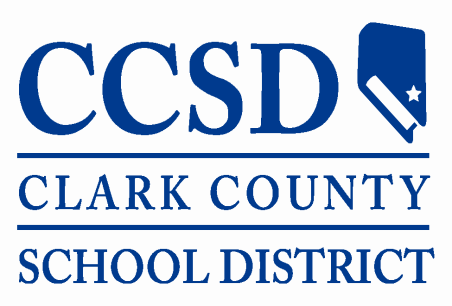 DATE:		TO:		Data Services DepartmentFROM:	 	SUBJECT:	ACT with Writing Exempt Per the Nevada Department of Education Participation on Assessments Defined. “Students enrolled in Grade 11 during the administration of the College and Career Readiness Assessment (The ACT) must "participate" in order to be eligible for a standard diploma. Students enrolled in a Nevada school after the Grade 11 ACT administration are exempted; NRS 389.807:  http://www.leg.state.nv.us/NRS/NRS-389.html#NRS389Sec807”.Note:  If there are no other justifications for students to be considered exempt from the ACT plus Writing Assessment. Email completed form to:   AARSI.ACTAssistance@nv.ccsd.netSchool Name:  ___________________________________________Student Name:   __________________________________________Local Student ID:  _________________________________________Student DOB:  ____________________________________________Date of enrollment:   ______________________________________If there are any questions, please contact the Data Services Department at (702) 799-1041, option 1.